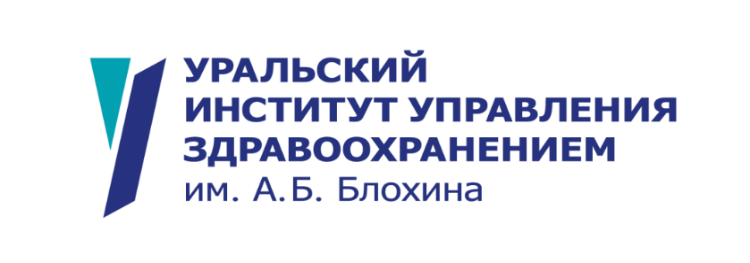 АННОТАЦИЯ К ДОПОЛНИТЕЛЬНОЙ ПРОФЕССИОНАЛЬНОЙ ПРОГРАММЕПОВЫШЕНИЯ КВАЛИФИКАЦИИ«Статистика в здравоохранении. Статистический учет и отчетность медицинского учреждения, анализ показателей деятельности» Общая информацияКому будет полезен курс.Настоящая программа предназначена для лиц, занимающихся ведением статистического учета в медицинской организации. Цель программы:Усовершенствование трудовых функций, необходимых для выполнения поставленных задач, в вопросах медицинской статистики.Планируемые результаты обучения.В рамках совершенствования и (или) получения знаний слушатель долженЗнать	Предмет, метод и задачи статистики; общие основы статистической науки; принципы организации государственной статистики; современные тенденции развития статистического учёта; основные способы сбора, обработки, анализа и наглядного представления информации; основные формы и виды действующей статистической отчётности; технику расчёта статистических показателей, характеризующих социально-экономические явления.Уметь	Собирать и регистрировать статистическую информацию; проводить первичную обработку и контроль материалов наблюдения; выполнять расчёты статистических показателей и формулировать основные выводы; осуществлять комплексный анализ изучаемых социально-экономических явлений и процессов.
Трудовые действия	Ведение статистического учета и подготовка статистической информации о деятельности медицинской организации для руководства медицинской организации; консультирование работников медицинской организации по вопросам медицинской статистики; организация учета и кодирования медико-статистической информации.Модули программы курса.Медицинская статистика. Введение в специальность. Статистика здоровья.Анализ деятельности амбулаторно-поликлинической службы медицинской организации. Учет, отчетность.Анализ деятельности стационара медицинской организации. Учет, отчетность.Анализ деятельности дневного стационара медицинской организации. Учет, отчетность.Анализ деятельности диагностических и вспомогательных отделений медицинской организации. Учет, отчетность.Медицинские свидетельства о смерти (порядок заполнения, типичные ошибки). Федеральный регистр медицинских свидетельств о смерти. Анализ показателей смертности населения.Анализ заболеваемости в медицинской организации. Учет, отчетность.Работа с программными средствами, используемыми для ввода и обработки документов и годовых статистических отчетов.Преимущества обучения в Уральском институте управления здравоохранением им. А.Б. Блохина по программе «Статистика в здравоохранении. Статистический учет и отчетность медицинского учреждения, анализ показателей деятельности» - гибкий формат обучения: очные и онлайн- лекции, записи лекций и вебинаров в постоянном доступе- программа разработана сотрудниками «Института им. А.Б. Блохина», имеющими многолетний опыт - в качестве лекторов приглашаются специалисты с опытом работы ведения статистического учета в медицинской организации - в доступе «Электронная библиотека», с материалами: нормативно-правовых актов, методических рекомендаций, шаблонов документов, чек-листов.Контингент обучающихсяК освоению программы допускаются лица, имеющие высшее медицинское образование, высшее образование - специалитет по специальности "Сестринское дело"Вид обученияПовышение квалификацииТрудоемкость обучения36 часовПродолжительность обучения1 неделяФормат обученияОчный с применением дистанционных образовательных технологийФорма документа, выдаваемого по результатам Удостоверение о повышении квалификации